1.pielikumsIESNIEGUMSkonkursam mērķstipendijas saņemšanaiESF projektā „Atbalsts doktora studijām Latvijas Universitātē”Mērķstipendijas pretendenta ____________________ /__________________/	____._____. 20____                        paraksts                               paraksta atšifrējums			Piezīmes:1. Ar * atzīmētās iedaļas aizpilda projekta administrators.2. Iesniegumā norādītos datus LU izmantos tikai mērķstipendijas administrēšanas nolūkā.1.1.pielikumsPROMOCIJAS DARBA TĒMAS PIETEIKUMSkonkursam mērķstipendijas saņemšanaiESF projektā „Atbalsts doktora studijām Latvijas Universitātē”Mērķstipendijas pretendenta _____________________ /__________________/                                                                                  paraksts                       paraksta atšifrējumsPromocijas darba vadītāja _____________________ /__________________/                                                              paraksts                          paraksta atšifrējums1.2.pielikumsPROMOCIJAS DARBA TĒMAS DETALIZĒTS IZKLĀSTSkonkursam mērķstipendijas saņemšanaiESF projektā „Atbalsts doktora studijām Latvijas Universitātē”Mērķstipendijas pretendenta _____________________ /__________________/                                              paraksts                         paraksta atšifrējumsDoktora darba vadītāja _____________________ /__________________/                                                                          paraksts                             paraksta atšifrējums1.3.pielikumsPROMOCIJAS DARBĀ IZMANTOJAMĀS PUBLIKĀCIJASkonkursam mērķstipendijas saņemšanaiESF projektā „Atbalsts doktora studijām Latvijas Universitātē”Mērķstipendijas pretendenta _____________________ /__________________/                                             					 paraksts                         paraksta atšifrējums2.pielikumsCURRICULUM VITAE ()konkursam mērķstipendijas saņemšanaiESF projektā „Atbalsts doktora studijām Latvijas Universitātē”Mērķstipendijas pretendenta _____________________ /__________________/	____._____. 20_____                        paraksts                            paraksta atšifrējums			* Norādītos datus LU izmantos tikai mērķstipendijas administrēšanas nolūkā.3.pielikumsINDIVIDUĀLĀ DARBA PLĀNS konkursam mērķstipendijas saņemšanaiESF projektā „Atbalsts doktora studijām Latvijas Universitātē”par laiku no ____. ____. 20___. līdz 31.05.2015.Mērķstipendijas pretendenta _____________________ /__________________/                                                                                  paraksts                       paraksta atšifrējumsPromocijas darba vadītāja _____________________ /__________________/                                                              paraksts                        paraksta atšifrējums4.pielikumsVĒRTĒŠANAS KRITĒRIJIkonkursam mērķstipendijas saņemšanaiESF projektā „Atbalsts doktora studijām Latvijas Universitātē”Konkursā mērķstipendijas saņemšanai var pieteikties sekmīgi visu doktora studiju programmu studenti un doktora zinātniskā grāda pretendenti (zinātniskā grāda pretendenti, kuri sekmīgi beiguši doktora studiju programmu, bet vēl nav aizstāvējuši promocijas darbu pēc doktora studiju programmas absolvēšanas, vai zinātniskā grāda pretendenti, kuru akadēmiskā darbība, kas veikta ārpus programmas, tiek tai pielīdzināta, ievērojot programmā paredzēto kārtību un atbilstoši Ministru kabineta noteiktajiem kritērijiem, un kuri ir sekmīgi nokārtojuši eksāmenus izraudzītajā zinātnes nozarē). Nepilna laika studijās mērķstipendiju piešķir tikai tam doktorantam, kurš vienlaikus strādā akadēmiskā amatā augstskolā, koledžā vai zinātniskajā institūtā.5.pielikumsPAPILDVIENOŠANĀS 1.kursa un 2.kursa doktorantalīgumam Nr.___/ ___/___ par studijām Latvijas UniversitātēRīgā									20____.g.________________Latvijas Universitāte (turpmāk tekstā – LU) tās zinātņu prorektora Indriķa Muižnieka personā, kurš rīkojas saskaņā ar LU Satversmi, no vienas puses, un						                                  	 vārds, uzvārds                                                                                                                                personas kods(turpmāk tekstā – Doktorants), no otras puses, pamatojoties uz 2008.gada 21.oktobra Ministru kabineta noteikumu Nr.882 „Par darbības programmas “Cilvēkresursi un nodarbinātība” papildinājuma 1.1.2.1.2.apakšaktivitāti „Atbalsts doktora studiju programmu īstenošanai”” 72.punktu un starp LU un Valsts izglītības attīstības aģentūru noslēgtās vienošanās par Eiropas Sociālā fonda projekta īstenošanu 5.5.punktu,kā arī,ņemot vērā, ka Doktorants piedalās ESF projekta „Atbalsts doktora studijām Latvijas Universitātē” Nr.2009/0138/1DP/1.1.2.1.2/09/IPIA/VIAA/004 (turpmāk tekstā – Projekts) realizācijā, kur saskaņā ar Mērķstipendijas piešķiršanas komisijas ___.___.20___. lēmumu Nr.__________ viņam ir piešķirta Projekta mērķstipendija,puses vienojas par ___.___.20__ līguma Nr.___/___/___ par studijām Latvijas Universitātē papildināšanuun noslēdz šādu papildvienošanos (turpmāk tekstā – Papildvienošanās) par dalību ESF projektā „Atbalsts doktora studijām Latvijas Universitātē”, kurā nosaka kārtību, kādā Doktorants saņem mērķstipendiju no Projekta līdzekļiem: Mērķstipendija tiek piešķirta 8 mēnešus no 01.10.2014 līdz 31.05.2015 .Mērķstipendijas izmaksa tiek veikta, pamatojoties uz LU rīkojumu, sākot ar mēnesi, kad noslēgta šī Papildvienošanās.Šī Papildvienošanās stājas spēkā ar tās parakstīšanas brīdi un ir spēkā vienu akadēmisko gadu, izņemot gadījumus, kad studējošais tiek eksmatrikulēts pirms šīs Papildvienošanās beigu termiņa.LU apņemas:4.1. nodrošināt Doktorantam iespējas saņemt mērķstipendiju atbilstoši LR normatīvo aktu prasībām un saskaņā ar vienošanos par Eiropas Sociālā fonda projekta īstenošanu, kas noslēgta starp  LU un Valsts izglītības attīstības aģentūru;4.2. izmaksāt Doktorantam mērķstipendiju EUR 640.30 (seši simti četrdesmit eiro un trīsdesmit centi) mēnesī, no kuriem   EUR 498.01 (četri simti deviņdesmit astoņi eiro un viens cents) reizi mēnesī uz Doktoranta norādīto bankas kontu, bet atlikušo mērķstipendijas daļu par periodu izmaksāt 1 (viena) mēneša laikā pēc saistību sekmīgas izpildes un izvērtēšanas;4.3. katru semestri/periodu izvērtēt Doktoranta akadēmiskā darba rezultātus, nodrošinot Doktoranta iesniegtā pārskata izvērtēšanu 20 (divdesmit) darbdienu laikā no tā iesniegšanas dienas. Ja pārskata periodā paveiktais tiek atestēts ar nosacījumu, Mērķstipendijas piešķiršanas komisija lemj par Doktoranta mērķstipendijas ieturēšanu līdz nozares doktorantūras padomes (turpmāk tekstā – NDP) noteiktajam termiņam. Ja pārskata vērtējums ir negatīvs, Doktorants atlikušo mērķstipendijas daļu nesaņem un LU lemj par Doktoranta izslēgšanu no Projekta;4.4. pārskaitīt mērķstipendiju, ja Projekta kontā ir pieejami finanšu līdzekļi; 4.5. saskaņā ar LU apstiprinātu kārtību kopā ar Doktorantu plānot kvalitātes atbalsta pasākumiem Projektā pieejamā finansējuma – EUR 1034.80 (viens tūkstotis trīsdesmit četri eiro un astoņdesmit centi) izlietojumu;4.6.sniegt Doktorantam visa veida informāciju par Projekta aktivitātēm.Doktorants apņemas:5.1. atbildīgi veikt studiju un pētniecības darbu saskaņā ar līguma par studijām LU nosacījumiem un NDP apstiprināto individuālo darba plānu;5.2. reizi mēnesī (līdz kārtējā mēneša pēdējam datumam) iesniegt Projekta administrācijā ar doktora darba vadītāju saskaņotu pārskatu par paveikto (5.1.pielikums);5.3. par semestri vai periodu iesniegt Projekta administrācijā ar doktora darba vadītāju saskaņotu pārskatu par paveikto (5.2.pielikums);5.4. pārskata par semestri vai periodu negatīva izvērtējuma gadījumā atmaksāt Projektā nepamatoti saņemto finansējumu LU;5.5. nekavējoties sniegt īstenībai atbilstošu informāciju saistībā ar Projekta īstenošanu. Ja Doktorants mērķstipendijas saņemšanas laikā zaudē tiesības saņemt mērķstipendiju un vairs neatbilst Nolikumā izvirzītajiem kritērijiem, viņam ir pienākums ziņot par to NDP un Projekta administrācijai. Doktorants ir atbildīgs par šajā Nolikumā minēto prasību izpildi.5.6. nekavējoties, bet ne vēlāk kā 3 (trīs) darbdienu laikā informēt LU par jebkādiem apstākļiem, kas kavē un ierobežo vai arī varētu kavēt un ierobežot Projekta īstenošanu atbilstoši šīs Papildvienošanās noteikumiem, par neatbilstībām, kā arī par jebkādiem citiem būtiskiem apstākļiem, kas negatīvi ietekmē vai varētu ietekmēt šīs Papildvienošanās saistību savlaicīgu un kvalitatīvu izpildi.6. Doktorants, parakstot šo Papildvienošanos, apliecina, ka viņam ir saprotams:6.1. ka vienlaikus nevar saņemt mērķstipendiju un:6.1.1. atlīdzību darbības programmas „Cilvēkresursi un nodarbinātība” papildinājuma 1.1.1.2.aktivitātes „Cilvēkresursu piesaiste zinātnei” projektu ietvaros;6.1.2. atlīdzību darbības programmas „Uzņēmējdarbība un inovācijas” papildinājuma 2.1.1.1.aktivitātes „Atbalsts zinātnei un pētniecībai” 2.1.2.1.1.apakšaktivitātes “Kompetences centri” un 2.1.2.2.1.apakšaktivitātes „Jaunu produktu un tehnoloģiju izstrāde” projektu ietvaros;6.1.3. atlīdzību darbības programmas „Cilvēkresursi un nodarbinātība” papildinājuma 1.1.2.1.1.apakšaktivitātes „Atbalsts maģistra studiju programmu īstenošanai” projektu ietvaros; 6.1.4. citā doktora studiju programmā tās apguvei vai doktora zinātniskā grāda ieguvei darbības programmas "Cilvēkresursi un nodarbinātība" papildinājuma 1.1.2.1.2.apakšaktivitātes „Atbalsts doktora studiju programmu īstenošanai" projektu ietvaros papildus doktora studiju programmai, kurā tas pretendē uz mērķstipendiju;6.1.5. valsts budžeta stipendiju;6.1.6. kredītam pielīdzināto stipendiju zinātniskā grāda ieguvei.6.2. studiju pārtraukuma (akadēmiskais atvaļinājums) gadījumā viņš zaudē tiesības saņemt finansējumu no Projekta līdzekļiem konkrētā konkursa periodā. Pēc studiju pārtraukuma Doktorantam ir tiesības atkārtoti pretendēt uz mērķstipendiju LU izsludināta konkursa kārtībā. Mērķstipendijas saņemšanas ilgums pirms studiju pārtraukuma šajā gadījumā tiek ieskaitīts kopējā mērķstipendijas saņemšanas laikā;6.3. ka, neizpildot noteiktās saistības, jāatmaksā Projektā nepamatoti saņemtais finansējums LU;6.4.LU apstrādās Doktoranta personas datus mērķstipendijas administrēšanas nolūkā;6.5. Doktoranta personas dati var tikt nodoti projekta īstenošanas uzraugošajām un kontrolējošām institūcijām t.sk. IZM, VIAA, FM, kā arī citos normatīvajos aktos noteiktajos gadījumos.7. Projekta ietvaros Doktoranta radītie rezultāti, tajā skaitā tiesības uz Doktoranta radīto intelektuālo īpašumu (t.sk.rūpniecisko), ir LU īpašums.8. Jebkādi strīdi un domstarpības, kas rodas sakarā ar šās Papildvienošanās saistību izpildi, ir risināmi savstarpējās pārrunās. Ja vienošanās netiek panākta, strīds tiek risināts Latvijas Republikas normatīvajos aktos paredzētajā kārtībā.9. Šī Papildvienošanās sastādīta divos eksemplāros, viens eksemplārs atrodas LU, otrs – pie Doktoranta.LU vārdā:						Doktorants:___________________ /I.Muižnieks/		___________________ /_________________/ 	                         paraksts                     				                              paraksts                                                  paraksta atšifrējumsSaskaņojums: NDP priekšsēdētājs ___________________ /_________________/                                            paraksts                                         paraksta atšifrējums      Doktora darba vadītājs ___________________ /_________________/                                           		   paraksts                                                paraksta atšifrējums                         Projekta vadītāja ___________________ /E.Zariņa/                                                     paraksts                     5A.pielikums	PAPILDVIENOŠANĀS	3.kursa doktorantam, kurš studē studiju programmā, kuras ilgums ir trīs gadi,līgumam Nr.___/ ___/___ par studijām Latvijas UniversitātēRīgā									20____.g.________________Latvijas Universitāte (turpmāk tekstā – LU) tās zinātņu prorektora Indriķa Muižnieka personā, kurš rīkojas saskaņā ar LU Satversmi, no vienas puses, un						                                  		 vārds, uzvārds                                                                                         personas kods(turpmāk tekstā – Doktorants), no otras puses, pamatojoties uz 2008.gada 21.oktobra Ministru kabineta noteikumu Nr.882 „Par darbības programmas “Cilvēkresursi un nodarbinātība” papildinājuma 1.1.2.1.2.apakšaktivitāti „Atbalsts doktora studiju programmu īstenošanai”” 72.punktu un starp LU un Valsts izglītības attīstības aģentūru noslēgtās vienošanās par Eiropas Sociālā fonda projekta īstenošanu 5.5.punktu,kā arī,ņemot vērā, ka Doktorants piedalās ESF projekta „Atbalsts doktora studijām Latvijas Universitātē” Nr.2009/0138/1DP/1.1.2.1.2/09/IPIA/VIAA/004 (turpmāk tekstā – Projekts) realizācijā, kur saskaņā ar Mērķstipendijas piešķiršanas komisijas ____.____.20____.lēmumu Nr.________ viņam ir piešķirta Projekta mērķstipendija,puses vienojas par ___.___.20__ līguma Nr.___/___/___ par studijām Latvijas Universitātē papildināšanu un noslēdz šādu papildvienošanos (turpmāk tekstā – Papildvienošanās) par dalību ESF projektā „Atbalsts doktora studijām Latvijas Universitātē”, kurā nosaka kārtību, kādā Doktorants saņem mērķstipendiju no Projekta līdzekļiem:Mērķstipendija tiek piešķirta 8 mēnešus no 01.10.2014. līdz 31.05.2015..Mērķstipendijas izmaksa tiek veikta, pamatojoties uz LU rīkojumu, sākot ar mēnesi, kad noslēgta šī Papildvienošanās.Šī Papildvienošanās stājas spēkā ar tās parakstīšanas brīdi un ir spēkā vienu akadēmisko gadu, izņemot gadījumus,  kad studējošais tiek eksmatrikulēts pirms šīs Papildvienošanās beigu termiņa.LU apņemas:4.1. nodrošināt Doktorantam iespējas saņemt mērķstipendiju atbilstoši LR normatīvo aktu prasībām un saskaņā ar vienošanos par Eiropas Sociālā fonda projekta īstenošanu, kas noslēgta starp LU un Valsts izglītības attīstības aģentūru;4.2. izmaksāt Doktorantam mērķstipendiju  EUR 1138.30 (viens tūkstotis viens simts trīsdesmit astoņi eiro un trīsdesmit centi) mēnesī, no kuriem EUR 996.01 (deviņi simti deviņdesmit seši eiro un viens cents) reizi mēnesī uz Doktoranta norādīto bankas kontu, bet atlikušo mērķstipendijas daļu par periodu izmaksāt 1 (viena) mēneša laikā pēc saistību sekmīgas izpildes un izvērtēšanas;4.3 katru semestri/periodu izvērtēt Doktoranta akadēmiskā darba rezultātus, nodrošinot Doktoranta iesniegtā pārskata izvērtēšanu 20 (divdesmit) darbdienu laikā no tā iesniegšanas dienas. Ja pārskata periodā paveiktais tiek atestēts ar nosacījumu, Mērķstipendijas piešķiršanas komisija lemj par Doktoranta mērķstipendijas ieturēšanu līdz nozares doktorantūras padomes (turpmāk tekstā – NDP) noteiktajam termiņam. Ja pārskata vērtējums ir negatīvs, Doktorants atlikušo mērķstipendijas daļu nesaņem un LU lemj par Doktoranta izslēgšanu no Projekta;4.4. pārskaitīt mērķstipendiju, ja Projekta kontā ir pieejami finanšu līdzekļi;4.5. saskaņā ar LU apstiprinātu kārtību kopā ar Doktorantu plānot kvalitātes atbalsta pasākumiem Projektā pieejamā finansējuma – EUR 1034.80 ( viens tūkstotis trīsdesmit četri eiro un astoņdesmit centi) izlietojumu;4.6. sniegt Doktorantam visa veida informāciju par Projekta aktivitātēm.Doktorants apņemas:5.1. atbildīgi veikt studiju un pētniecības darbu saskaņā ar līguma par studijām LU nosacījumiem un NDP apstiprināto individuālo darba plānu;5.2. reizi mēnesī (līdz kārtējā mēneša pēdējam datumam) iesniegt Projekta administrācijā ar doktora darba vadītāju saskaņotu pārskatu par paveikto (5.1.pielikums);5.3. par semestri vai periodu iesniegt Projekta administrācijā ar doktora darba vadītāju saskaņotu pārskatu par paveikto (5.2.pielikums);5.4. pārskata par semestri vai periodu negatīva izvērtējuma gadījumā atmaksāt Projektā nepamatoti saņemto finansējumu LU;5.5. nekavējoties sniegt īstenībai atbilstošu informāciju saistībā ar Projekta īstenošanu. Ja Doktorants mērķstipendijas saņemšanas laikā zaudē tiesības saņemt mērķstipendiju un vairs neatbilst Nolikumā izvirzītajiem kritērijiem, viņam ir pienākums ziņot par to NDP un Projekta administrācijai. Doktorants ir atbildīgs par šajā Nolikumā minēto prasību izpildi.5.6. nekavējoties, bet ne vēlāk kā 3 (trīs) darbdienu laikā informēt LU par jebkādiem apstākļiem, kas kavē un ierobežo vai arī varētu kavēt un ierobežot Projekta īstenošanu atbilstoši šīs Papildvienošanās noteikumiem, par neatbilstībām, kā arī par jebkādiem citiem būtiskiem apstākļiem, kas negatīvi ietekmē vai varētu ietekmēt šīs Papildvienošanās saistību savlaicīgu un kvalitatīvu izpildi.6. Doktorants, parakstot šo Papildvienošanos, apliecina, ka viņam ir saprotams:6.1. ka vienlaikus nevar saņemt mērķstipendiju un:6.1.1. atlīdzību darbības programmas „Cilvēkresursi un nodarbinātība” papildinājuma 1.1.1.2.aktivitātes „Cilvēkresursu piesaiste zinātnei” projektu ietvaros;6.1.2. atlīdzību darbības programmas „Uzņēmējdarbība un inovācijas” papildinājuma 2.1.1.1.aktivitātes „Atbalsts zinātnei un pētniecībai”, 2.1.2.1.1.apakšaktivitātes „Kompetences centri” un 2.1.2.2.1.apakšaktivitātes „Jaunu produktu un tehnoloģiju izstrāde” projektu ietvaros;6.1.3. atlīdzību darbības programmas „Cilvēkresursi un nodarbinātība” papildinājuma 1.1.2.1.1.apakšaktivitātes „Atbalsts maģistra studiju programmu īstenošanai” projektu ietvaros; 6.1.4. citā doktora studiju programmā tās apguvei vai doktora zinātniskā grāda ieguvei darbības programmas „Cilvēkresursi un nodarbinātība” papildinājuma 1.1.2.1.2.apakšaktivitātes „Atbalsts doktora studiju programmu īstenošanai” projektu ietvaros papildus doktora studiju programmai, kurā tas pretendē uz mērķstipendiju;6.1.5. valsts budžeta stipendiju;6.1.6. kredītam pielīdzināto stipendiju zinātniskā grāda ieguvei.6.2. studiju pārtraukuma (akadēmiskais atvaļinājums) gadījumā viņš zaudē tiesības saņemt finansējumu no Projekta līdzekļiem konkrētā konkursa periodā. Pēc studiju pārtraukuma Doktorantam ir tiesības atkārtoti pretendēt uz mērķstipendiju LU izsludināta konkursa kārtībā. Mērķstipendijas saņemšanas ilgums pirms studiju pārtraukuma šajā gadījumā tiek ieskaitīts kopējā mērķstipendijas saņemšanas laikā;6.3. ka, neizpildot noteiktās saistības, jāatmaksā Projektā nepamatoti saņemtais finansējums LU;6.4.LU apstrādās Doktoranta personas datus mērķstipendijas administrēšanas nolūkā;6.5. Doktoranta personas dati var tikt nodoti projekta īstenošanas uzraugošajām un kontrolējošām institūcijām t.sk. IZM, VIAA, FM, kā arī citos normatīvajos aktos noteiktajos gadījumos.7. Projekta ietvaros Doktoranta radītie rezultāti, tajā skaitā tiesības uz Doktoranta radīto intelektuālo īpašumu (t.sk. rūpniecisko), ir LU īpašums.8. Jebkādi strīdi un domstarpības, kas rodas sakarā ar šās Papildvienošanās saistību izpildi, ir risināmi savstarpējās pārrunās. Ja vienošanās netiek panākta, strīds tiek risināts Latvijas Republikas normatīvajos aktos paredzētajā kārtībā.9. Šī Papildvienošanās sastādīta divos eksemplāros, viens eksemplārs atrodas LU, otrs – pie Doktoranta.LU vārdā:						Doktorants:___________________ /I.Muižnieks/		___________________ /_________________/ 	                         paraksts                     				                              paraksts                                                paraksta atšifrējumsSaskaņojums: NDP priekšsēdētājs ___________________ /_________________/                                      paraksts                                                    paraksta atšifrējums      Doktora darba vadītājs ___________________ /_________________/                                             		 paraksts                                                paraksta atšifrējums                         Projekta vadītāja ___________________ /E.Zariņa/                                                       paraksts                     5B.pielikumsPAPILDVIENOŠANĀS 3.kursa doktorantam, kurš studē studiju programmā, kuras ilgums ir četri gadilīgumam Nr.___/ ___/___ par studijām Latvijas UniversitātēRīgā									20____.g.________________Latvijas Universitāte (turpmāk tekstā – LU) tās zinātņu prorektora Indriķa Muižnieka personā, kurš rīkojas saskaņā ar LU Satversmi, no vienas puses, un						                                  		 vārds, uzvārds                                                                                         personas kods(turpmāk tekstā – Doktorants), no otras puses,pamatojoties uz 2008.gada 21.oktobra Ministru kabineta noteikumu Nr.882 „Par darbības programmas „Cilvēkresursi un nodarbinātība” papildinājuma 1.1.2.1.2.apakšaktivitāti „Atbalsts doktora studiju programmu īstenošanai”” 72.punktu un starp LU un Valsts izglītības attīstības aģentūru noslēgtās vienošanās par Eiropas Sociālā fonda projekta īstenošanu 5.5.punktu,kā arī,ņemot vērā, ka Doktorants piedalās ESF projekta „Atbalsts doktora studijām Latvijas Universitātē” Nr.2009/0138/1DP/1.1.2.1.2/09/IPIA/VIAA/004 (turpmāk tekstā – Projekts) realizācijā, kur saskaņā ar Mērķstipendijas piešķiršanas komisijas ___.___.20__. lēmumu Nr.__________ viņam ir piešķirta Projekta mērķstipendija,puses vienojas par ___.___.20__ līguma Nr.___/___/___ par studijām Latvijas Universitātē papildināšanu un noslēdz šādu papildvienošanos (turpmāk tekstā – Papildvienošanās) par dalību ESF projektā „Atbalsts doktora studijām Latvijas Universitātē”, kurā nosaka kārtību, kādā Doktorants saņem mērķstipendiju no Projekta līdzekļiem: Mērķstipendija tiek piešķirta 8 mēnešus gadā no 01.10.2014. līdz 31.05.2015.. Mērķstipendijas izmaksa tiek veikta, pamatojoties uz LU rīkojumu, sākot ar mēnesi, kad noslēgta šī Papildvienošanās.Šī Papildvienošanās stājas spēkā ar tās parakstīšanas brīdi un ir spēkā vienu akadēmisko gadu, izņemot gadījumus,  kad studējošais tiek eksmatrikulēts pirms šīs Papildvienošanās beigu termiņa.LU apņemas:4.1. nodrošināt Doktorantam iespējas saņemt mērķstipendiju atbilstoši LR normatīvo aktu prasībām un saskaņā ar vienošanos par Eiropas Sociālā fonda projekta īstenošanu, kas noslēgta starp LU un Valsts izglītības attīstības aģentūru;4.2. izmaksāt Doktorantam mērķstipendiju EUR 853.72 (astoņi simti piesdesmit trīs eiro un septiņdesmit divi centi) mēnesī, no kuriem EUR 711.44 (septiņi simti vienpadsmit eiro un četrdesmit četri centi) reizi mēnesī uz Doktoranta norādīto bankas  kontu, bet atlikušo mērķstipendijas daļu par periodu izmaksāt 1 (viena) mēneša laikā pēc saistību sekmīgas izpildes un izvērtēšanas;4.3 katru semestri/periodu izvērtēt Doktoranta akadēmiskā darba rezultātus, nodrošinot Doktoranta iesniegtā pārskata izvērtēšanu 20 (divdesmit) darbdienu laikā no tā iesniegšanas dienas. Ja pārskata periodā paveiktais tiek atestēts ar nosacījumu, Mērķstipendijas piešķiršanas komisija lemj par Doktoranta mērķstipendijas ieturēšanu līdz nozares doktorantūras padomes (turpmāk tekstā – NDP) noteiktajam termiņam. Ja pārskata vērtējums ir negatīvs, Doktorants atlikušo mērķstipendijas daļu nesaņem un LU lemj par Doktoranta izslēgšanu no Projekta;4.4. pārskaitīt mērķstipendiju, ja Projekta kontā ir pieejami finanšu līdzekļi; 4.5. saskaņā ar LU apstiprinātu kārtību kopā ar Doktorantu plānot kvalitātes atbalsta pasākumiem Projektā pieejamā finansējuma –  EUR 1034.80( viens tūkstotis trīsdesmit četri eiro un astoņdesmit centi) izlietojumu;4.6. sniegt Doktorantam visa veida informāciju par Projekta aktivitātēm.Doktorants apņemas:5.1. atbildīgi veikt studiju un pētniecības darbu saskaņā ar līguma par studijām LU  nosacījumiem un NDP apstiprināto individuālo darba plānu;5.2. reizi mēnesī (līdz kārtējā mēneša pēdējam datumam) iesniegt Projekta administrācijā ar doktora darba vadītāju saskaņotu pārskatu par paveikto (5.1.pielikums);5.3. par semestri vai periodu iesniegt Projekta administrācijā ar doktora darba vadītāju saskaņotu pārskatu par paveikto (5.2.pielikums);5.4. pārskata par semestri vai periodu negatīva izvērtējuma gadījumā atmaksāt Projektā nepamatoti saņemto finansējumu LU;5.5. nekavējoties sniegt īstenībai atbilstošu informāciju saistībā ar Projekta īstenošanu. Ja Doktorants mērķstipendijas saņemšanas laikā zaudē tiesības saņemt mērķstipendiju un vairs neatbilst Nolikumā izvirzītajiem kritērijiem, viņam ir pienākums ziņot par to NDP un Projekta administrācijai. Doktorants ir atbildīgs par šajā Nolikumā minēto prasību izpildi.5.6. nekavējoties, bet ne vēlāk kā 3 (trīs) darbdienu laikā informēt LU par jebkādiem apstākļiem, kas kavē un ierobežo vai arī varētu kavēt un ierobežot Projekta īstenošanu atbilstoši šīs Papildvienošanās noteikumiem, par neatbilstībām, kā arī par jebkādiem citiem būtiskiem apstākļiem, kas negatīvi ietekmē vai varētu ietekmēt šīs Papildvienošanās saistību savlaicīgu un kvalitatīvu izpildi.6. Doktorants, parakstot šo Papildvienošanos, apliecina, ka viņam ir saprotams:6.1. ka vienlaikus nevar saņemt mērķstipendiju un:6.1.1. atlīdzību darbības programmas “Cilvēkresursi un nodarbinātība” papildinājuma 1.1.1.2.aktivitātes „Cilvēkresursu piesaiste zinātnei” projektu ietvaros; 6.1.2. atlīdzību darbības programmas „Uzņēmējdarbība un inovācijas” papildinājuma 2.1.1.1.aktivitātes “Atbalsts zinātnei un pētniecībai”, 2.1.2.1.1.apakšaktivitātes „Kompetences centri” un 2.1.2.2.1.apakšaktivitātes „Jaunu produktu un tehnoloģiju izstrāde” projektu ietvaros;6.1.3. atlīdzību darbības programmas „Cilvēkresursi un nodarbinātība” papildinājuma 1.1.2.1.1.apakšaktivitātes „Atbalsts maģistra studiju programmu īstenošanai” projektu ietvaros;6.1.4. citā doktora studiju programmā tās apguvei vai doktora zinātniskā grāda ieguvei darbības programmas „Cilvēkresursi un nodarbinātība” papildinājuma 1.1.2.1.2.apakšaktivitātes „Atbalsts doktora studiju programmu īstenošanai” projektu ietvaros papildus doktora studiju programmai, kurā tas pretendē uz mērķstipendiju;6.1.5. valsts budžeta stipendiju;6.1.6. kredītam pielīdzināto stipendiju zinātniskā grāda ieguvei.6.2. studiju pārtraukuma (akadēmiskais atvaļinājums) gadījumā viņš zaudē tiesības saņemt finansējumu no Projekta līdzekļiem konkrētā konkursa periodā. Pēc studiju pārtraukuma Doktorantam ir tiesības atkārtoti pretendēt uz mērķstipendiju LU izsludināta konkursa kārtībā. Mērķstipendijas saņemšanas ilgums pirms studiju pārtraukuma šajā gadījumā tiek ieskaitīts kopējā mērķstipendijas saņemšanas laikā;6.3. ka, neizpildot noteiktās saistības, jāatmaksā Projektā nepamatoti saņemtais finansējums LU; 6.4.LU apstrādās Doktoranta personas datus mērķstipendijas administrēšanas nolūkā;6.5. Doktoranta personas dati var tikt nodoti projekta īstenošanas uzraugošajām un kontrolējošām institūcijām t.sk. IZM, VIAA, FM, kā arī citos normatīvajos aktos noteiktajos gadījumos.7. Projekta ietvaros Doktoranta radītie rezultāti, tajā skaitā tiesības uz Doktoranta radīto intelektuālo īpašumu (t.sk. rūpniecisko), ir LU īpašums.8. Jebkādi strīdi un domstarpības, kas rodas sakarā ar šās Papildvienošanās saistību izpildi, ir risināmi savstarpējās pārrunās. Ja vienošanās netiek panākta, strīds tiek risināts Latvijas Republikas normatīvajos aktos paredzētajā kārtībā.9. Šī Papildvienošanās sastādīta divos eksemplāros, viens eksemplārs atrodas LU, otrs – pie Doktoranta.LU vārdā:						Doktorants:___________________ /I.Muižnieks/		___________________ /_________________/ 	                         paraksts                     				                              paraksts                                            paraksta atšifrējumsSaskaņojums: NDP priekšsēdētājs ___________________ /_________________/                                     paraksts                                                paraksta atšifrējums      Doktora darba vadītājs ___________________ /_________________/                                                             paraksts                                                paraksta atšifrējums                         Projekta vadītāja ___________________ /E.Zariņa/                                                   paraksts                     5C.pielikumsPAPILDVIENOŠANĀS 4.kursa doktoranta,zinātniskā grāda pretendentalīgumam Nr.___/ ___/___ par studijām Latvijas UniversitātēRīgā									20____.g.________________Latvijas Universitāte (turpmāk tekstā – LU) tās zinātņu prorektora Indriķa Muižnieka personā, kurš rīkojas saskaņā ar LU Satversmi, no vienas puses, un						                                  		 vārds, uzvārds                                                                                         personas kods(turpmāk tekstā – Doktorants), no otras puses,pamatojoties uz 2008.gada 21.oktobra Ministru kabineta noteikumu Nr.882 „Par darbības programmas „Cilvēkresursi un nodarbinātība” papildinājuma 1.1.2.1.2.apakšaktivitāti „Atbalsts doktora studiju programmu īstenošanai”” 72.punktu un starp LU un Valsts izglītības attīstības aģentūru noslēgtās vienošanās par Eiropas Sociālā fonda projekta īstenošanu 5.5.punktu,kā arī,ņemot vērā, ka Doktorants piedalās ESF projekta „Atbalsts doktora studijām Latvijas Universitātē” Nr.2009/0138/1DP/1.1.2.1.2/09/IPIA/VIAA/004 (turpmāk tekstā – Projekts) realizācijā, kur saskaņā ar Mērķstipendijas piešķiršanas komisijas ___.___.20___.lēmumu Nr.__________ viņam ir piešķirta Projekta mērķstipendija doktora zinātniskā grāda iegūšanai,puses vienojas par ____.____.20___ līguma Nr.____/____/____ par studijām Latvijas Universitātē papildināšanu un noslēdz šādu papildvienošanos (turpmāk tekstā – Papildvienošanās) par dalību ESF projektā „Atbalsts doktora studijām Latvijas Universitātē”, kurā nosaka kārtību, kādā Doktorants saņem mērķstipendiju no Projekta līdzekļiem: Mērķstipendija tiek piešķirta 4.kursa doktorantam 8 mēnešus gadā no 01.10.2014. līdz 31.05.2015.un zinātniskā grāda pretendentam 7 mēnešus gadā no 01.11.2014. līdz 31.05.2015.Mērķstipendijas izmaksa tiek veikta, pamatojoties uz LU rīkojumu, sākot ar mēnesi, kad noslēgta šī Papildvienošanās.Šī Papildvienošanās stājas spēkā ar tās parakstīšanas brīdi un ir spēkā vienu akadēmisko gadu, izņemot gadījumus, kad studējošais tiek eksmatrikulēts pirms šīs Papildvienošanās beigu termiņa.LU apņemas:4.1. nodrošināt Doktorantam iespējas saņemt mērķstipendiju atbilstoši LR normatīvo aktu prasībām un saskaņā ar vienošanos par Eiropas Sociālā fonda projekta īstenošanu, kas noslēgta starp LU un Valsts izglītības attīstības aģentūru;4.2. izmaksāt Doktorantam mērķstipendiju EUR 1138.30 (viens tūkstotis viens simts trīsdesmit astoņi eiro un trīsdesmit centi) mēnesī, no kuriem EUR 996.01 (deviņi simti deviņdesmit seši eiro un viens cents) reizi mēnesī uz Doktoranta norādīto bankas  kontu, bet atlikušo mērķstipendijas daļu par periodu izmaksāt 1 (viena) mēneša laikā pēc saistību sekmīgas izpildes un izvērtēšanas;4.3. katru semestri/periodu izvērtēt Doktoranta akadēmiskā darba rezultātus, nodrošinot Doktoranta iesniegtā pārskata izvērtēšanu 20 (divdesmit) darbdienu laikā no tā iesniegšanas dienas. Ja pārskata periodā paveiktais tiek atestēts ar nosacījumu, Mērķstipendijas piešķiršanas komisija lemj par Doktoranta mērķstipendijas ieturēšanu līdz nozares doktorantūras padomes (turpmāk tekstā – NDP) noteiktajam termiņam. Ja pārskata vērtējums ir negatīvs, Doktorants atlikušo mērķstipendijas daļu nesaņem un LU lemj par Doktoranta izslēgšanu no Projekta;4.4. ja Doktorants doktora zinātnisko grādu iegūst pirms šī līguma termiņa beigām, viņš mērķstipendiju par visu atlikušo laikposmu saņem ne vēlāk kā divu mēnešu laikā pēc doktora zinātniskā grāda iegūšanas;4.5. pārskaitīt mērķstipendiju, ja Projekta kontā ir pieejami finanšu līdzekļi; 4.6. saskaņā ar LU apstiprinātu kārtību kopā ar Doktorantu plānot kvalitātes atbalsta pasākumiem Projektā pieejamā finansējuma –  doktorantiem EUR 1034.80 (viens tūkstotis trīsdesmit četri eiro un astoņdesmit centi ), zinātniskā grāda pretendentiem – EUR 905.45 (deviņi simti pieci eiro un četrdesmit pieci centi) izlietojumu;4.7. sniegt Doktorantam visa veida informāciju par Projekta aktivitātēm.Doktorants apņemas:5.1. atbildīgi veikt pētniecības darbu saskaņā ar līguma par studijām LU nosacījumiem un NDP apstiprināto individuālo darba plānu, sagatavot promocijas darbu _________________________________ nozarē doktora zinātniskā grāda iegūšanai, veikt priekšaizstāvēšanu NDP;5.2. iesniegt promocijas darbu Akadēmiskajā departamentā virzīšanai Promocijas padomē darba aizstāvēšanai un aizstāvēt to;5.3. reizi mēnesī (līdz kārtējā mēneša pēdējam datumam) iesniegt Projekta administrācijā ar doktora darba vadītāju saskaņotu pārskatu par paveikto (5.1.pielikums);5.4. par semestri vai periodu iesniegt Projekta administrācijā ar doktora darba vadītāju saskaņotu pārskatu par paveikto (5.2.pielikums);5.5. pārskata par semestri vai periodu negatīva izvērtējuma gadījumā atmaksāt Projektā nepamatoti saņemto finansējumu LU;5.6. nekavējoties sniegt īstenībai atbilstošu informāciju saistībā ar Projekta īstenošanu. Ja Doktorants mērķstipendijas saņemšanas laikā zaudē tiesības saņemt mērķstipendiju un vairs neatbilst Nolikumā izvirzītajiem kritērijiem, viņam ir pienākums ziņot par to NDP un Projekta administrācijai. Doktorants ir atbildīgs par šajā Nolikumā minēto prasību izpildi.5.7. nekavējoties, bet ne vēlāk kā 3 (trīs) darbdienu laikā informēt LU par jebkādiem apstākļiem, kas kavē un ierobežo vai arī varētu kavēt un ierobežot Projekta īstenošanu atbilstoši šīs Papildvienošanās noteikumiem, par neatbilstībām, kā arī par jebkādiem citiem būtiskiem apstākļiem, kas negatīvi ietekmē vai varētu ietekmēt šīs Papildvienošanās saistību savlaicīgu un kvalitatīvu izpildi.6. Doktorants, parakstot šo Papildvienošanos, apliecina, ka viņam ir saprotams:6.1. ka vienlaikus nevar saņemt mērķstipendiju un:6.1.1. atlīdzību darbības programmas „Cilvēkresursi un nodarbinātība” papildinājuma 1.1.1.2.aktivitātes „Cilvēkresursu piesaiste zinātnei” projektu ietvaros; 6.1.2. atlīdzību darbības programmas “Uzņēmējdarbība un inovācijas” papildinājuma 2.1.1.1.aktivitātes „Atbalsts zinātnei un pētniecībai”, 2.1.2.1.1.apakšaktivitātes „Kompetences centri” un 2.1.2.2.1.apakšaktivitātes „Jaunu produktu un tehnoloģiju izstrāde” projektu ietvaros;6.1.3. atlīdzību darbības programmas „Cilvēkresursi un nodarbinātība” papildinājuma 1.1.2.1.1.apakšaktivitātes „Atbalsts maģistra studiju programmu īstenošanai” projektu ietvaros; 6.1.4. citā doktora studiju programmā tās apguvei vai doktora zinātniskā grāda ieguvei darbības programmas „Cilvēkresursi un nodarbinātība” papildinājuma 1.1.2.1.2.apakšaktivitātes „Atbalsts doktora studiju programmu īstenošanai” projektu ietvaros papildus doktora studiju programmai, kurā tas pretendē uz mērķstipendiju;6.1.5. valsts budžeta stipendiju;6.1.6. kredītam pielīdzināto stipendiju zinātniskā grāda ieguvei;6.2. studiju pārtraukuma (akadēmiskais atvaļinājums) gadījumā viņš zaudē tiesības saņemt finansējumu no Projekta līdzekļiem konkrētā konkursa periodā. Pēc studiju pārtraukuma Doktorantam ir tiesības atkārtoti pretendēt uz mērķstipendiju LU izsludināta konkursa kārtībā. Mērķstipendijas saņemšanas ilgums pirms studiju pārtraukuma šajā gadījumā tiek ieskaitīts kopējā mērķstipendijas saņemšanas laikā;6.3. ka, neizpildot noteiktās saistības, jāatmaksā Projektā nepamatoti saņemtais finansējums LU;6.4.LU apstrādās Doktoranta personas datus mērķstipendijas administrēšanas nolūkā;6.5. Doktoranta personas dati var tikt nodoti projekta īstenošanas uzraugošajām un kontrolējošām institūcijām t.sk. IZM, VIAA, FM, kā arī citos normatīvajos aktos noteiktajos gadījumos.7. Projekta ietvaros Doktoranta radītie rezultāti, tajā skaitā tiesības uz Doktoranta radīto intelektuālo īpašumu (t.sk. rūpniecisko), ir LU īpašums.8. Jebkādi strīdi un domstarpības, kas rodas sakarā ar šās Papildvienošanās saistību izpildi, ir risināmi savstarpējās pārrunās. Ja vienošanās netiek panākta, strīds tiek risināts Latvijas Republikas normatīvajos aktos paredzētajā kārtībā.9. Šī Papildvienošanās sastādīta divos eksemplāros, viens eksemplārs atrodas LU, otrs – pie Doktoranta.LU vārdā:						Doktorants:___________________ /I.Muižnieks/		___________________ /_________________/ 	                         paraksts                     				                              paraksts                                            paraksta atšifrējumsSaskaņojums: NDP priekšsēdētājs ___________________ /_________________/                           paraksts                                         paraksta atšifrējums Doktora darba vadītājs ___________________ /_________________/                                                paraksts                                                paraksta atšifrējums  Projekta vadītāja ___________________ /E.Zariņa/                                                paraksts                     5.1.pielikumsINDIVIDUĀLĀ DARBA PĀRSKATS ESF projektā „Atbalsts doktora studijām Latvijas Universitātē”par 20____.gada _________________ mēnesiDoktorants _____________________ /__________________/                                              paraksts                         paraksta atšifrējumsDoktora darba vadītājs _____________________ /__________________/                                                                          paraksts                                paraksta atšifrējums5.2.pielikumsINDIVIDUĀLĀ DARBA PĀRSKATS ESF projektā „Atbalsts doktora studijām Latvijas Universitātē”par laiku no ____ . ____ . 20___ . līdz ____ . ____ . 20___ . Doktorants _____________________ /__________________/                                              paraksts                         paraksta atšifrējumsPromocijas darba vadītāja vērtējums (pilnībā izpildīts, daļēji izpildīts, nav izpildīts, pamatojums)Promocijas darba vadītājs _____________________ /__________________/                                                                          paraksts                                     paraksta atšifrējumsKredītpunktu skaits studiju semestros/gadosNozares doktorantūras padomes lēmums:⁯ atestēt⁯ ieturēt mērķstipendiju un atestēt ar nosacījumu, ka __________________________________________________________________________________________________________________________________________________________⁯ neatestēt (ierosināt eksmatrikulāciju)6.pielikumsDOKTORANTA/DOKTORA ZINĀTNISKĀ GRĀDA PRETENDENTA APLIECINĀJUMS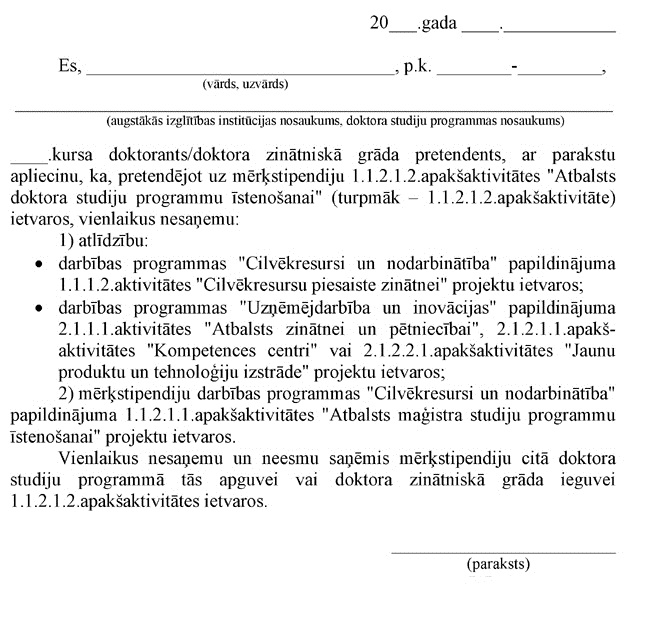 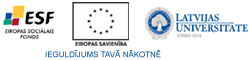 1.gada doktorants     2.gada doktorants     3.gada doktorants     4.gada doktorants     Zinātniskā grāda pretendents     UzvārdsVārds Zinātnes nozarePromocijas darba vadītājsDoktorantūras skolaPievienojamie dokumenti:CV (pielikumā veidlapa)*Pievienojamie dokumenti:Promocijas darba tēmas pieteikums (pielikumā veidlapa)*Pievienojamie dokumenti:Promocijas darba tēmas detalizēts izklāts(pielikumā veidlapa) *Pievienojamie dokumenti:Individuālā darba plāns (pielikumā veidlapa)*Pievienojamie dokumenti:Promocijas darbā izmantojamās publikācijas(pielikumā veidlapa)*Pievienojamie dokumenti:Izziņa par dalību Doktorantūras skolā (iesniedz tikai doktoranti)*Doktorantiem maģistra diploma pielikuma kopija (iesniedz tikai doktoranti)*Doktoranta apliecinājums (pielikumā veidlapa)*Mērķstipendijas pretendents vienlaikus nevar saņemt mērķstipendiju un atlīdzību: darbības programmas “Cilvēkresursi un nodarbinātība” papildinājuma 1.1.1.2.aktivitātes “Cilvēkresursu piesaiste zinātnei” projektu ietvaros;darbības programmas “Uzņēmējdarbība un inovācijas” papildinājuma 2.1.1.1.aktivitātes “Atbalsts zinātnei un pētniecībai”, 2.1.2.1.1.apakšaktivitātes “Kompetences centri” un 2.1.2.2.1.apakšaktivitātes “Jaunu produktu un tehnoloģiju izstrāde” projektu ietvaros;darbības programmas “Cilvēkresursi un nodarbinātība” papildinājuma 1.1.2.1.1.apakšaktivitātes “Atbalsts maģistra studiju programmu īstenošanai” projektu ietvaros; citā doktora studiju programmā tās apguvei vai doktora zinātniskā grāda ieguvei darbības programmas „Cilvēkresursi un nodarbinātība” papildinājuma 1.1.2.1.2.apakšaktivitātes „Atbalsts doktora studiju programmu īstenošanai” projektu ietvaros papildus doktora studiju programmai, kurā tas pretendē uz mērķstipendiju;valsts budžeta stipendiju;kredītam pielīdzināto stipendiju zinātniskā grāda ieguvei.Dokumenti pieņemti projekta „Atbalsts doktora studijām Latvijas Universitātē” administrācijā:20___. g. _____.______________     _____________________ /__________________/                                                                                   paraksts                            paraksta atšifrējums1.gada doktorants     2.gada doktorants     3.gada doktorants     4.gada doktorants     Zinātniskā grāda pretendents     UzvārdsVārds Zinātnes nozare(norādot sadarbību ar citām nozarēm, ja tāda ir paredzēta)Promocijas darba vadītāja uzvārds, vārds(zinātniskais grāds, amats, pamatdarba vieta)Promocijas darba izstrādes vieta(fakultāte, institūts, var būt arī ārpus LU)Promocijas darba tēma (latviešu, kā arī angļu, vācu vai franču valodā)Promocijas darba tēma (latviešu, kā arī angļu, vācu vai franču valodā)Promocijas darba tēmas anotācija(līdz 600 rakstu zīmēm katrā valodā – latviešu, kā arī angļu, vācu vai franču valodā)Promocijas darba tēmas anotācija(līdz 600 rakstu zīmēm katrā valodā – latviešu, kā arī angļu, vācu vai franču valodā)Apstiprināts:Nozares doktorantūras padomes sēdē _____ . _____. 20_____. Protokols Nr.______________________________________ /__________________/ ____ . _____. 20____.                priekšsēdētāja paraksts                         paraksta atšifrējums __________________________ /__________________/ ____ . _____. 20____.                sekretāra paraksts                                paraksta atšifrējums 1.gada doktorants     2.gada doktorants     3.gada doktorants     4.gada doktorants     Zinātniskā grāda pretendents     UzvārdsVārds Zinātnes nozarePromocijas darba vadītājsNr.p.k.Promocijas darba tēma1.Situācijas raksturojums un problēmjautājumu izvirzīšana2.Darba mērķis un uzdevumi3.Darba struktūra4.Pētījuma metodes5.Sagaidāmie rezultāti6.Zinātniskā novitāte7.Literatūras apraksts1.gada doktorants     2.gada doktorants     3.gada doktorants     4.gada doktorants     Zinātniskā grāda pretendents     UzvārdsVārds Zinātnes nozarePromocijas darba vadītājsNr.p.k.PublikācijasPublikāciju uzskaitījums1.Periodikā ar aprēķinātu citējamības indeksu2.Cita veida periodikā3.Monogrāfijas4.Monogrāfiju daļas5.Citas publikācijas (mācību grāmatas, mācību līdzekļi, kas izdoti reģistrētos apgādos; populārzinātniskas publikācijas,patenti, licences u.c.)1.gada doktorants     2.gada doktorants     3.gada doktorants     4.gada doktorants     Zinātniskā grāda pretendents     1. Vispārīgās ziņas2. Izglītība Augstākā (iegūtais grāds, iegūšanas vieta un gads, maģistra darba atzīme)Valodas (runātprasme, lasītprasme, rakstītprasme; novērtēt 5 ballu sistēmā, kur vērtējums 5 ir augstākais – TOEFL vai stažēšanās ārzemēs vismaz sešu mēnešu ilgumā – bez pārtraukuma)3. Darba pieredze Darbavietas nosaukums, amats4. Publikācijas Publikācijas (norādīt pilnu nosaukumu, līdzautorus, izdevumu, publicēšanas gadu, vietu un lappušu skaitu, norādīt, vai publikācija ir sagatavota, iesniegta publicēšanai vai publicēta):periodikā ar aprēķinātu citējamības indeksucita veida periodikāmonogrāfijasmonogrāfiju daļascitas publikācijas (mācību grāmatas, mācību līdzekļi, kas izdoti reģistrētos apgādos, populārzinātniskas publikācijas, patenti, licences u.c.)5. Līdzdalība konferencēs Piedalīšanās ar referātu (jebkura veida) konferencēs un kongresos (norādīt pasākuma norises vietu un laiku, referāta nosaukumu, līdzautorus, tēžu publicēšanas izdevumu, vietu, gadu, lapaspušu skaitu):starptautiskas konferences vai kongresivietējas konferences vai kongresicits6. Pedagoģiskais darbs un pētniecībaLektora darba pieredzes apgūšana, piedaloties bakalaura, maģistra studiju programmu realizācijā Vadītie vai recenzētie bakalaura vai kvalifikācijas darbi Dalība konkursa kārtībā iegūto zinātnisko projektu realizācijā pēdējo 3 gadu laikā (projekta nosaukums, realizācijas laiks, finansētājs un amats)7. Starptautiskā sadarbība Stažēšanās ārzemju augstskolās un pētniecības iestādēs (viena mēneša ilgumā vai 2-6 mēneši bez pārtraukuma)Darbu izpilda sadarbībā ar ārvalstu partneriemLekcijas, skolas u.c. ārzemju augstskolās un pētniecības iestādēsCits1.gada doktorants     2.gada doktorants     3.gada doktorants     4.gada doktorants     Zinātniskā grāda pretendents     UzvārdsVārds Zinātnes nozarePromocijas darba vadītājsDoktorantūras skolaDarba veidsDarba apjoms un īss raksturojumsKredīt punktiIzpildes termiņš, pārskata veids Teorētiskie kursi(aizpilda tikai doktoranti)Promocijas eksāmeni(aizpilda tikai doktoranti)Zinātniskais darbs(pētījuma projekta izstrāde, teorētiskās daļas izstrāde, pētījuma datu vākšana, apstrāde un analīze, pētījuma rezultātu prezentēšana, piedalīšanās konferencēs,zinātniskā raksta sagatavošana un iesniegšana publicēšanai, promocijas darba pabeigšana)Pedagoģiskais darbs (lekciju un praktisko darbu vadīšana bakalaura un maģistra studiju programmu studentiem, pētniecības darba popularizēšana)Citi darba veidi (kvalifikācijas celšana, piedalīšanās semināros un kolokvijos)Komandējumi (vieta, mērķis, plānotie izdevumi, finansējuma avots)Apstiprināts:Nozares doktorantūras padomes sēdē _____ . _____. 20_____. Protokols Nr.______________________________________ /__________________/ ____ . _____. 20____.                priekšsēdētāja paraksts                         paraksta atšifrējums __________________________ /__________________/ ____ . _____. 20____.                sekretāra paraksts                                paraksta atšifrējums 1.gada doktorants     2.gada doktorants     1.gada doktorants     2.gada doktorants     3.gada doktorants     4.gada doktorants     Zinātniskā grāda pretendents     3.gada doktorants     4.gada doktorants     Zinātniskā grāda pretendents     3.gada doktorants     4.gada doktorants     Zinātniskā grāda pretendents     3.gada doktorants     4.gada doktorants     Zinātniskā grāda pretendents     UzvārdsUzvārdsVārdsVārdsVārdsVārdsZinātnes nozarePromocijas darba vadītājsDoktorantūras skolaVērtēšanas kritērijiVērtēšanas kritērijiVērtēšanas kritērijiMaksimālais punktu skaitsMaksimālais punktu skaitsIegūtaispunktu skaitsVērtēšanas kritērijiVērtēšanas kritērijiVērtēšanas kritērijidoktorantamzinātniskā grāda pretendentamIegūtaispunktu skaitsDalība LU doktorantūras skolā Dalība LU doktorantūras skolā Dalība LU doktorantūras skolā 150ziņojums vai lekcija Doktorantūras skolas organizētā seminārā un dalība >75% tās pasākumu gada laikāziņojums vai lekcija Doktorantūras skolas organizētā seminārā un dalība >75% tās pasākumu gada laikāziņojums vai lekcija Doktorantūras skolas organizētā seminārā un dalība >75% tās pasākumu gada laikā150dalība >75% Doktorantūras skolas pasākumu gada laikādalība >75% Doktorantūras skolas pasākumu gada laikādalība >75% Doktorantūras skolas pasākumu gada laikā100 dalība 50-75% Doktorantūras skolas pasākumu gada laikā dalība 50-75% Doktorantūras skolas pasākumu gada laikā dalība 50-75% Doktorantūras skolas pasākumu gada laikā50dalība < 50% Doktorantūras skolas pasākumu gada laikā vai iestāšanās Doktorantūras skolā pēdējā mēneša laikādalība < 50% Doktorantūras skolas pasākumu gada laikā vai iestāšanās Doktorantūras skolā pēdējā mēneša laikādalība < 50% Doktorantūras skolas pasākumu gada laikā vai iestāšanās Doktorantūras skolā pēdējā mēneša laikā20(Izziņa no doktorantūras skolas)(Izziņa no doktorantūras skolas)(Izziņa no doktorantūras skolas)(Izziņa no doktorantūras skolas)(Izziņa no doktorantūras skolas)(Izziņa no doktorantūras skolas)2. Pētījumu tēmas pieteikuma izstrādes kvalitāte2. Pētījumu tēmas pieteikuma izstrādes kvalitāte2. Pētījumu tēmas pieteikuma izstrādes kvalitāte2020darba teorētiskais un praktiskais pamatojumsdarba teorētiskais un praktiskais pamatojumsdarba teorētiskais un praktiskais pamatojums88inovācijas potenciālsinovācijas potenciālsinovācijas potenciāls33mērķa definīcijas skaidrība un uzdevumu precizitātemērķa definīcijas skaidrība un uzdevumu precizitātemērķa definīcijas skaidrība un uzdevumu precizitāte33pētījumu metožu atbilstība un efektivitāte, alternatīvu realizācijas variantu esamībapētījumu metožu atbilstība un efektivitāte, alternatīvu realizācijas variantu esamībapētījumu metožu atbilstība un efektivitāte, alternatīvu realizācijas variantu esamība33projekta rezultātu un iegūstamo vērtību identificēšanaprojekta rezultātu un iegūstamo vērtību identificēšanaprojekta rezultātu un iegūstamo vērtību identificēšana33(Kopējo vērtējumu 2.sadaļā veido visu vērtējuma komponentu summa)(Kopējo vērtējumu 2.sadaļā veido visu vērtējuma komponentu summa)(Kopējo vērtējumu 2.sadaļā veido visu vērtējuma komponentu summa)(Kopējo vērtējumu 2.sadaļā veido visu vērtējuma komponentu summa)(Kopējo vērtējumu 2.sadaļā veido visu vērtējuma komponentu summa)(Kopējo vērtējumu 2.sadaļā veido visu vērtējuma komponentu summa)3. Iestrāde3. Iestrāde3. Iestrāde2045a) promocijā izmantojamas publikācijas (publicētas pēdējo 3-6 gadu laikā)::a) promocijā izmantojamas publikācijas (publicētas pēdējo 3-6 gadu laikā)::a) promocijā izmantojamas publikācijas (publicētas pēdējo 3-6 gadu laikā)::1525>3 zinātniskajā periodikā ar aprēķinātu citējamības indeksu>3 zinātniskajā periodikā ar aprēķinātu citējamības indeksu>3 zinātniskajā periodikā ar aprēķinātu citējamības indeksu15252 līdz 3 zin. periodikā ar aprēķinātu citējamības indeksu2 līdz 3 zin. periodikā ar aprēķinātu citējamības indeksu2 līdz 3 zin. periodikā ar aprēķinātu citējamības indeksu10201 viena zin. periodikā ar aprēķinātu citējamības indeksu1 viena zin. periodikā ar aprēķinātu citējamības indeksu1 viena zin. periodikā ar aprēķinātu citējamības indeksu515>3 cita veida recenzētā zinātniskā periodikā>3 cita veida recenzētā zinātniskā periodikā>3 cita veida recenzētā zinātniskā periodikā515līdz 3 cita veida recenzētā zinātniskā periodikālīdz 3 cita veida recenzētā zinātniskā periodikālīdz 3 cita veida recenzētā zinātniskā periodikā310zinātniska monogrāfijazinātniska monogrāfijazinātniska monogrāfija1525monogrāfiju daļasmonogrāfiju daļasmonogrāfiju daļas510citas publikācijas (mācību grāmatas, mācību līdzekļi, kas izdoti reģistrētos apgādos; populārzinātniskas publikācijas, patenti, licences u.c.)citas publikācijas (mācību grāmatas, mācību līdzekļi, kas izdoti reģistrētos apgādos; populārzinātniskas publikācijas, patenti, licences u.c.)citas publikācijas (mācību grāmatas, mācību līdzekļi, kas izdoti reģistrētos apgādos; populārzinātniskas publikācijas, patenti, licences u.c.)35(Ja ir vairāku veidu publikācijas, punkti netiek summēti, bet piešķirti par augstāk vērtēto publikāciju)(Ja ir vairāku veidu publikācijas, punkti netiek summēti, bet piešķirti par augstāk vērtēto publikāciju)(Ja ir vairāku veidu publikācijas, punkti netiek summēti, bet piešķirti par augstāk vērtēto publikāciju)(Ja ir vairāku veidu publikācijas, punkti netiek summēti, bet piešķirti par augstāk vērtēto publikāciju)(Ja ir vairāku veidu publikācijas, punkti netiek summēti, bet piešķirti par augstāk vērtēto publikāciju)(Ja ir vairāku veidu publikācijas, punkti netiek summēti, bet piešķirti par augstāk vērtēto publikāciju)b) izskatītas un akceptētas promocijas darba:b) izskatītas un akceptētas promocijas darba:b) izskatītas un akceptētas promocijas darba:520doktorantiem: literatūras apskats, metodika (<50% apjoma)zinātniskā grāda pretendentiem: apjoms, kāds paredzēts doktora studiju programmādoktorantiem: literatūras apskats, metodika (<50% apjoma)zinātniskā grāda pretendentiem: apjoms, kāds paredzēts doktora studiju programmādoktorantiem: literatūras apskats, metodika (<50% apjoma)zinātniskā grāda pretendentiem: apjoms, kāds paredzēts doktora studiju programmā310doktorantiem: iepriekšminētais + daļa rezultātu (>50 % apjoma)zinātniskā grāda pretendentiem: apjoms, kas pārsniedz doktora studiju programmā paredzētodoktorantiem: iepriekšminētais + daļa rezultātu (>50 % apjoma)zinātniskā grāda pretendentiem: apjoms, kas pārsniedz doktora studiju programmā paredzētodoktorantiem: iepriekšminētais + daļa rezultātu (>50 % apjoma)zinātniskā grāda pretendentiem: apjoms, kas pārsniedz doktora studiju programmā paredzēto520(Kopējais vērtējums 3.sadaļā doktorantiem nepārsniedz 20, zinātniskā grāda pretendentiem –45)(Kopējais vērtējums 3.sadaļā doktorantiem nepārsniedz 20, zinātniskā grāda pretendentiem –45)(Kopējais vērtējums 3.sadaļā doktorantiem nepārsniedz 20, zinātniskā grāda pretendentiem –45)(Kopējais vērtējums 3.sadaļā doktorantiem nepārsniedz 20, zinātniskā grāda pretendentiem –45)(Kopējais vērtējums 3.sadaļā doktorantiem nepārsniedz 20, zinātniskā grāda pretendentiem –45)(Kopējais vērtējums 3.sadaļā doktorantiem nepārsniedz 20, zinātniskā grāda pretendentiem –45)4. Pedagoģiskais darbs un pētniecība (pēdējo 3 gadu laikā)4. Pedagoģiskais darbs un pētniecība (pēdējo 3 gadu laikā)4. Pedagoģiskais darbs un pētniecība (pēdējo 3 gadu laikā)2525a) lektora darba pieredzes apgūšana, piedaloties studiju programmu realizācijā a) lektora darba pieredzes apgūšana, piedaloties studiju programmu realizācijā a) lektora darba pieredzes apgūšana, piedaloties studiju programmu realizācijā 33b) patstāvīgi pasniegti lekciju kursib) patstāvīgi pasniegti lekciju kursib) patstāvīgi pasniegti lekciju kursi55c) vadītie bakalaura kvalifikācijas darbic) vadītie bakalaura kvalifikācijas darbic) vadītie bakalaura kvalifikācijas darbi55d) dalība konkursa kārtībā iegūto zinātnisko projektu realizācijā d) dalība konkursa kārtībā iegūto zinātnisko projektu realizācijā d) dalība konkursa kārtībā iegūto zinātnisko projektu realizācijā 44e) dalība konkursa kārtībā iegūto zinātnisko projektu administrēšanā e) dalība konkursa kārtībā iegūto zinātnisko projektu administrēšanā e) dalība konkursa kārtībā iegūto zinātnisko projektu administrēšanā 55f) piedalīšanās starptautiskās konferencēs ārpus Latvijasf) piedalīšanās starptautiskās konferencēs ārpus Latvijasf) piedalīšanās starptautiskās konferencēs ārpus Latvijas44g) piedalīšanās konferencēs Latvijāg) piedalīšanās konferencēs Latvijāg) piedalīšanās konferencēs Latvijā22(Kopējo vērtējumu 4.sadaļā veido (a) vai (b) kritērija un visu pārējo vērtējuma komponentu summa)(Kopējo vērtējumu 4.sadaļā veido (a) vai (b) kritērija un visu pārējo vērtējuma komponentu summa)(Kopējo vērtējumu 4.sadaļā veido (a) vai (b) kritērija un visu pārējo vērtējuma komponentu summa)(Kopējo vērtējumu 4.sadaļā veido (a) vai (b) kritērija un visu pārējo vērtējuma komponentu summa)(Kopējo vērtējumu 4.sadaļā veido (a) vai (b) kritērija un visu pārējo vērtējuma komponentu summa)(Kopējo vērtējumu 4.sadaļā veido (a) vai (b) kritērija un visu pārējo vērtējuma komponentu summa)5. Starptautiskā sadarbība (pēdējo 3 gadu laikā)5. Starptautiskā sadarbība (pēdējo 3 gadu laikā)5. Starptautiskā sadarbība (pēdējo 3 gadu laikā)55a) darbu izpilda starptautiskā pētījumu programmāa) darbu izpilda starptautiskā pētījumu programmāa) darbu izpilda starptautiskā pētījumu programmā55b) stažēšanās ārzemēs vismaz viena mēneša ilgumāb) stažēšanās ārzemēs vismaz viena mēneša ilgumāb) stažēšanās ārzemēs vismaz viena mēneša ilgumā11c) stažēšanās ārzemēs 2 – 6 mēnešu ilgumā (bez pārtraukuma)c) stažēšanās ārzemēs 2 – 6 mēnešu ilgumā (bez pārtraukuma)c) stažēšanās ārzemēs 2 – 6 mēnešu ilgumā (bez pārtraukuma)33(5.sadaļā punktus piešķir tikai par augstāk vērtēto sadarbības veidu)(5.sadaļā punktus piešķir tikai par augstāk vērtēto sadarbības veidu)(5.sadaļā punktus piešķir tikai par augstāk vērtēto sadarbības veidu)(5.sadaļā punktus piešķir tikai par augstāk vērtēto sadarbības veidu)(5.sadaļā punktus piešķir tikai par augstāk vērtēto sadarbības veidu)(5.sadaļā punktus piešķir tikai par augstāk vērtēto sadarbības veidu)6. Studijas6. Studijas6. Studijas155a) maģistra darba atzīme 9 vai 10a) maģistra darba atzīme 9 vai 10a) maģistra darba atzīme 9 vai 1010nevērtēnevērtēb) TOEFL (vai cits, arī citas valodas tests) vismaz vidēji labā vērtējuma līmenī vai arī stažēšanās ārzemēs vismaz sešu mēnešu ilgumā pēdējo 3 gadu laikā (bez pārtraukuma)b) TOEFL (vai cits, arī citas valodas tests) vismaz vidēji labā vērtējuma līmenī vai arī stažēšanās ārzemēs vismaz sešu mēnešu ilgumā pēdējo 3 gadu laikā (bez pārtraukuma)b) TOEFL (vai cits, arī citas valodas tests) vismaz vidēji labā vērtējuma līmenī vai arī stažēšanās ārzemēs vismaz sešu mēnešu ilgumā pēdējo 3 gadu laikā (bez pārtraukuma)55(Kopējais vērtējums 6.sadaļā doktorantiem nepārsniedz 15, zinātniskā grāda pretendentiem – 5)(Kopējais vērtējums 6.sadaļā doktorantiem nepārsniedz 15, zinātniskā grāda pretendentiem – 5)(Kopējais vērtējums 6.sadaļā doktorantiem nepārsniedz 15, zinātniskā grāda pretendentiem – 5)(Kopējais vērtējums 6.sadaļā doktorantiem nepārsniedz 15, zinātniskā grāda pretendentiem – 5)(Kopējais vērtējums 6.sadaļā doktorantiem nepārsniedz 15, zinātniskā grāda pretendentiem – 5)(Kopējais vērtējums 6.sadaļā doktorantiem nepārsniedz 15, zinātniskā grāda pretendentiem – 5)Kopā:Kopā:Kopā:100100Apstiprināts:Nozares doktorantūras padomes sēdē _____ . _____. 20_____. Protokols Nr.______________________________________ /__________________/ ____ . _____. 20____.                priekšsēdētāja paraksts                         paraksta atšifrējums __________________________ /__________________/ ____ . _____. 20____.                sekretāra paraksts                                paraksta atšifrējums Lūdzu pārskaitīt man paredzētos maksājumus uz: bankas nosaukums, filiāle, konta nr.Lūdzu pārskaitīt man paredzētos maksājumus uz: bankas nosaukums, filiāle, konta nr.Lūdzu pārskaitīt man paredzētos maksājumus uz: bankas nosaukums, filiāle, konta nr.Lūdzu pārskaitīt man paredzētos maksājumus uz: bankas nosaukums, filiāle, konta nr.1.gada doktorants     2.gada doktorants     3.gada doktorants     4.gada doktorants     Zinātniskā grāda pretendents     UzvārdsVārds Zinātnes nozarePromocijas darba vadītājsDoktorantūras skolaDarba veidsDarba apjoms un īss raksturojumsTeorētiskie kursiPromocijas eksāmeniZinātniskais darbs(pētījuma projekta izstrāde, teorētiskās daļas izstrāde, pētījuma datu vākšana, apstrāde un analīze, pētījuma rezultātu prezentēšana, piedalīšanās konferencēs,zinātniskā raksta sagatavošana un iesniegšana publicēšanai, promocijas darba pabeigšana)Pedagoģiskais darbs (lekciju un praktisko darbu vadīšana bakalaura un maģistra studiju programmu studentiem, pētniecības darba popularizēšana)Citi darba veidi (kvalifikācijas celšana, piedalīšanās semināros un kolokvijos)Komandējumi (vieta, mērķis, plānotie izdevumi, finansējuma avots)1.gada doktorants     2.gada doktorants     3.gada doktorants     4.gada doktorants     Zinātniskā grāda pretendents     UzvārdsVārds Zinātnes nozarePromocijas darba vadītājsDoktorantūras skolaDarba veidsDarba apjoms un īss raksturojumsKredīt punktiTeorētiskie kursi(aizpilda tikai doktoranti)Promocijas eksāmeni(aizpilda tikai doktoranti)Zinātniskais darbs(pētījuma projekta izstrāde, teorētiskās daļas izstrāde, pētījuma datu vākšana, apstrāde un analīze, pētījuma rezultātu prezentēšana, piedalīšanās konferencēs,zinātniskā raksta sagatavošana un iesniegšana publicēšanai, promocijas darba pabeigšana)Pedagoģiskais darbs (lekciju un praktisko darbu vadīšana bakalaura un maģistra studiju programmu studentiem, pētniecības darba popularizēšana)Citi darba veidi (kvalifikācijas celšana, piedalīšanās semināros un kolokvijos)Kredītpunkti kopā:Kredītpunkti kopā:Komandējumi1. sem.2. sem.3. sem.4. sem.5. sem.6. sem.7. sem.8. sem.KOPĀApstiprināts:Nozares doktorantūras padomes sēdē _____ . _____. 20_____. Protokols Nr.______________________________________ /__________________/ ____ . _____. 20____.                priekšsēdētāja paraksts                         paraksta atšifrējums __________________________ /__________________/ ____ . _____. 20____.                sekretāra paraksts                                paraksta atšifrējums 